VIMEO AND WONG FU PRODUCTIONS PARTNER FOR JUNE 3, 2015 RELEASE OF ‘EVERYTHING BEFORE US” 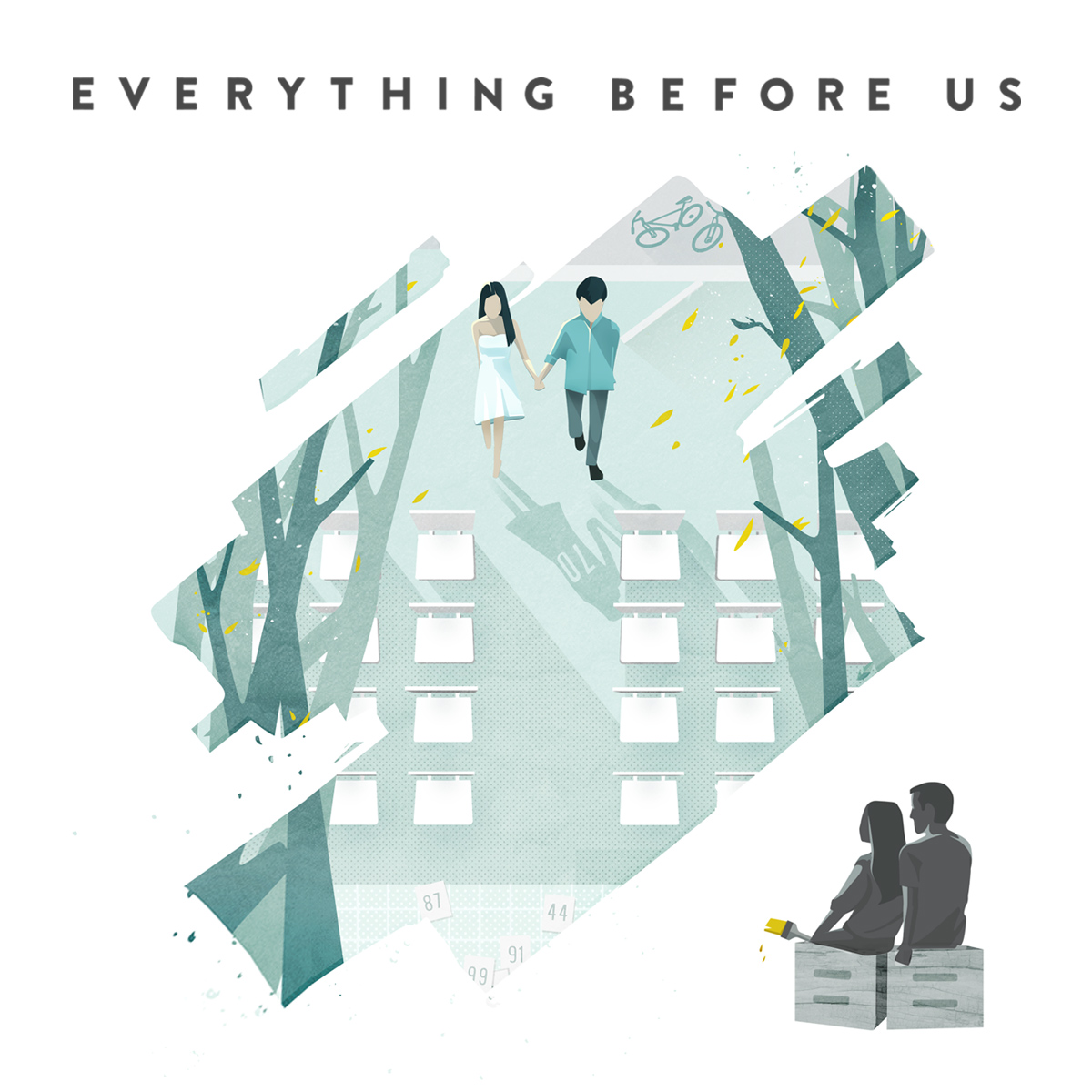 Widely Popular YouTube Content Creators Philip Wang and Wesley Chan Release Their First Feature Directorial Debut on Vimeo On Demand NEW YORK, April 24, 2015 – Off the heels of a successful premiere last night at the Los Angeles Asian Pacific Film Festival, Vimeo is pleased to announce the June 3rd worldwide release of Everything Before Us, exclusively on Vimeo On Demand: Vimeo.com/ondemand/EverythingBeforeUs. Available today for pre-order, Everything Before Us marks Philip Wang and Wesley Chan's feature directorial debut and Wong Fu Productions’ first feature film.Founded by Wesley Chan, Ted Fu, and Philip Wang, Wong Fu Productions is primarily known for their YouTube channel where they create short films, sketches, music videos, and vlogs for their amazing fanbase of supporters from around the world. Since starting in their dorm rooms 10 years ago, Wong Fu Productions has grown to over 2 million subscribers and over 300 million views. Their work has been recognized for its high production quality and depth, while also bringing critical honor and praise from organizations such as CNN, NPR, the 2008 Cannes and 2011 Sundance Film Festivals, and even the White House. While Wesley, Ted, and Philip initially met as friends who simply enjoyed making videos, they are now recognized as pioneers for a new generation of content creators, as well as a voice for the under represented Asian American community.Everything Before Us tells the unique story of two couples trying their best to maintain and strengthen their love while navigating around the rules of an organization that monitors all romantic relationships. The film stars actors Aaron Yoo (“The Tomorrow People,” Disturbia), Ki Hong Lee (Maze Runner, “Unbreakable Kimmy Schmidt”), Randall Park (The Interview, “Fresh off the Boat”), Brandon Soo Hoo (Tropic Thunder), Brittany Ishibashi (“Political Animals,” “Emily Owens M.D.”) and Victoria Park (Ravens Touch, Wine Club).Wong Fu Productions is managed by Untitled Entertainment, who also brokered the deal with Vimeo. ABOUT VIMEO Vimeo® is the high-quality video platform for creators and their audiences. Vimeo’s mission is to empower and inspire people around the world to create, share, and discover videos. Vimeo enables creators to sell original films and series worldwide through Vimeo On Demand, its open self-distribution platform. Vimeo has more than 30 million registered members and reaches a global monthly audience of over 170 million people. Founded in 2004 and based in New York City, Vimeo, LLC is an operating business of IAC (NASDAQ: IACI).Contacts:Media Contact:Sylvia Desrochers | Suzie CornellBig Time PR & Marketing424-208-3496Sylvia@bigtime-pr.comSuzie@bigtime-pr.com